Relazione annuale RPCTAnno 2020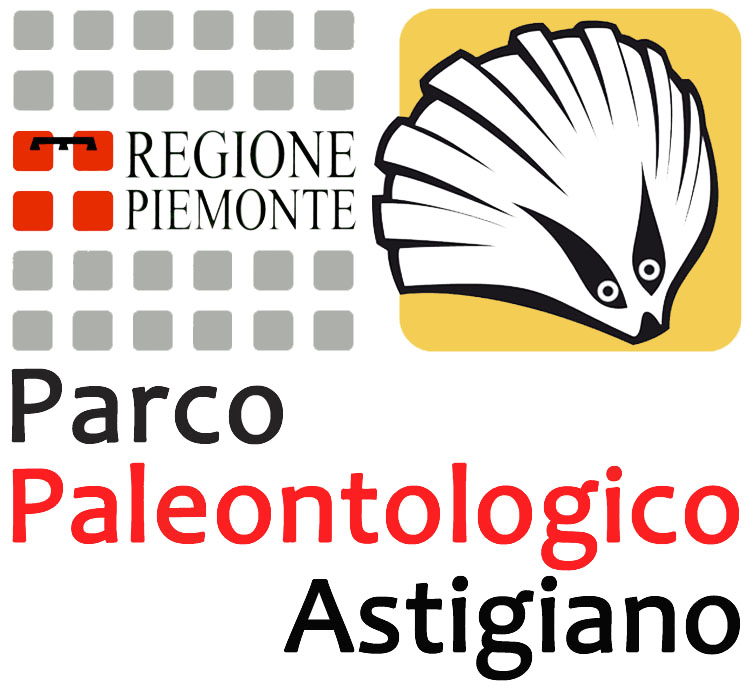 ANAGRAFICA AMMINISTRAZIONECodice fiscale Amministrazione: 92022260050Denominazione Amministrazione: ENTE DI GESTIONE DEL PARCO PALEONTOLOGICO ASTIGIANOTipologia di amministrazione: ENTE PARCO REGIONALERegione di appartenenza: PiemonteClasse dipendenti: da 10 a 19Numero totale Dirigenti: 1Numero di dipendenti con funzioni dirigenziali: 0ANAGRAFICA RPCTNome RPCT: CRISTIANACognome RPCT: ROBBAQualifica: FUNZIONARIO Posizione occupata: RESPONSABILE DEL SERVIZIO AMM.VO E CONTABILEData inizio incarico di RPCT: 28/01/2020RPC svolge anche le funzioni di Responsabile della Trasparenza.RENDICONTAZIONE MISURE GENERALILa presente sezione illustra l’andamento relativo all’attuazione delle misure generali per l’anno di riferimento del PTPCT.Sintesi dell’attuazione delle misure generali Nel corso dell’annualità di riferimento, lo stato di programmazione e attuazione delle misure generali è sintetizzato nella seguente tabellaPer quanto riguarda le misure non attuate si evidenzia che:
- Per una misura sono state avviate le attività e, dunque, sono attualmente in corso di adozioneCodice di comportamento Il codice di comportamento è stato adottato nel 2018 
Rispetto al totale degli atti di incarico e i contratti, sono stati adeguati alle previsioni del Codice di Comportamento adottato, l’  80 % degli atti.
Non sono state adottate misure che garantiscono l'attuazione del Codice di Comportamento per le seguenti motivazioni:  ENTE DI PICCOLE DIMENSIONI
Non è stata approvata/inserita nel Codice di Comportamento una apposita procedura di rilevazione delle situazioni di conflitto di interessi (Cfr. PNA 2019, Parte III, § 1.4, pag 50 e § 9 della Delibera ANAC n. 177/ 2020), per le seguenti motivazioni:  ENTE DI PICCOLE DIMENSIONIRotazione del personale Rotazione OrdinariaLa misura Rotazione Ordinaria del personale è stata programmata nel PTPCT, ed è stato adottato un Atto (es. regolamento, direttive, linee guida, etc.) per la sua adozione.
L’atto adottato individua almeno i seguenti criteri di rotazione ordinaria del personale:
  - uffici sottoposti a rotazione
  - caratteristiche della rotazione
La misura Rotazione Ordinaria del personale, pur essendo stata programmata nel PTPCT di riferimento, non è stata ancora realizzata, in particolare: 
Sono state avviate le attività e, dunque, la misura è attualmente in corso di adozione

Nell'anno di riferimento del PTPCT in esame, l’amministrazione è stata interessata da un processo di riorganizzazione.Rotazione StraordinariaNel PTPCT non sono state ancora predisposte le modalità organizzative più idonee a garantire la tempestiva adozione della Rotazione Straordinaria del personale nei casi di avvio di procedimenti penali o disciplinari per le condotte di natura corruttiva.La Rotazione Straordinaria non si è resa necessaria in assenza dei necessari presupposti.Trasferimento d’ufficioIn assenza di rinvii a giudizio per i delitti previsti dall'art. 3, comma 1, della L. n. 97/2001, non si è reso necessario adottare attribuzioni di incarichi differenti, trasferimenti ad uffici diversi, trasferimenti di sede.Misure in materia di conflitto di interessi In merito alle misure di inconferibilità e incompatibilità per gli incarichi amministrativi di vertice, dirigenziali e le altre cariche specificate nel D.lgs. 39/2013, è stata adottata una procedura/regolamento/atto per l'adozione delle misure, comunque anche in assenza di procedura formalizzata, le misure sono state attuate.

In merito alle misure in materia di conferimento e autorizzazione degli incarichi ai dipendenti, è stata adottata una procedura/regolamento/atto per l'adozione delle misure in materia di conferimento e autorizzazione degli incarichi ai Dipendenti o, anche in assenza di procedura formalizzata, le misure sono state attuate.

Nel PTPCT, nell'atto o regolamento adottato sulle misure di inconferibilità ed incompatibilità per incarichi  amministrativi di vertice, dirigenziali e le altre cariche specificate nel D.lgs. 39/2013, sono esplicitate le direttive per l'attribuzione degli incarichi e la verifica tempestiva di insussistenza di cause ostative.

INCONFERIBILITÀ 
Nell'anno di riferimento del PTPCT in esame, sono pervenute 8 dichiarazioni rese dagli interessati sull'insussistenza di cause di inconferibilità.
Non sono state effettuate verifiche sulla veridicità delle dichiarazioni rese dagli interessati sull'insussistenza di cause di inconferibilità.

INCOMPATIBILITÀ 
Nell'anno di riferimento del PTPCT in esame, sono pervenute 8 dichiarazioni rese dagli interessati sull'insussistenza di cause di incompatibilità.
Non sono state effettuate verifiche sulla veridicità delle dichiarazioni rese dagli interessati sull'insussistenza di cause di incompatibilità.
Nel PTPCT, nell'atto o regolamento adottato sulle misure di inconferibilità ed incompatibilità per incarichi dirigenziali ai sensi del D.lgs. 39/2013, non sono esplicitate le direttive per effettuare controlli sui precedenti penali per le seguenti motivazioni: ENTE DI PICCOLE DIMENSIONI.
Non sono stati effettuati controlli sui precedenti penali nell’anno di riferimento del PTPCT.

SVOLGIMENTI INCARICHI EXTRA-ISTITUZIONALI 
Nell'anno di riferimento del PTPCT in esame, non sono pervenute segnalazioni sullo svolgimento di incarichi extra-istituzionali non autorizzati.Whistleblowing Nell’anno di riferimento del PTPCT sono stati adottati gli interventi idonei a garantire l’adozione della misura “Whistleblowing”, in particolare le segnalazioni possono essere inoltrate tramite:
  - Documento cartaceo 
  - Email
 
Possono effettuare le segnalazioni i dipendenti ed i collaboratori.Formazione Nell’anno di riferimento del PTPCT (2020-2021) è stata erogata formazione sui seguenti temi:

  - Sui contenuti del Piano Triennale di Prevenzione della Corruzione e della Trasparenza
    - RPCT per un numero medio di ore 2
    - Staff del RPCT per un numero medio di ore 2
    - Dirigenti per un numero medio di ore 2

  - Sulla modalità della messa in atto del processo di gestione del rischio 
    - RPCT per un numero medio di ore 2
    - Staff del RPCT per un numero medio di ore 2
    - Dirigenti per un numero medio di ore 2La formazione è stata erogata tramite: 
  - formazione a distanza

E’ stato somministrato ai partecipanti presenti un breve questionario finalizzato a misurare il livello di gradimento.

La formazione è stata affidata a soggetti esterni in dettaglio:
  - CALDARINI&ASSOCIATITrasparenzaL'amministrazione ha solo in parte realizzato l'informatizzazione del flusso per alimentare la pubblicazione dei dati nella sezione “Amministrazione trasparente”.

Il sito istituzionale, relativamente alla sezione "Amministrazione trasparente", non traccia il numero delle visite.

La procedura per la gestione delle richieste di accesso civico “semplice” è stata adottata e pubblicata sul sito istituzionale.
Nell’anno di riferimento del PTPCT non sono pervenute richieste di accesso civico "semplice".
La procedura per la gestione delle richieste di accesso civico “generalizzato” è stata adottata e pubblicata sul sito istituzionale.
Nell’anno di riferimento del PTPCT non sono pervenute richieste di accesso civico “generalizzato".
Non è stato istituito il registro degli accessi. PantouflageLa misura “Svolgimento di attività successiva alla cessazione del rapporto di lavoro” è stata attuata ma non sono stati effettuati controlli sulla sua attuazione.Commissioni e conferimento incarichi in caso di condannaLa misura “Commissioni, assegnazioni di uffici e conferimento di incarichi in caso di condanna per delitti contro le PA” non è stata programmata nel PTPCT in esame o, laddove la misura sia stata già adottata negli anni precedenti, non si prevede di realizzare interventi idonei a garantire la corretta e continua attuazione della stessa per le seguenti motivazioni: 
ENTE DI MODESTE DIMENSIONIPatti di integritàLa misura “Patti di Integrità” non è stata programmata nel PTPCT in esame. Considerazioni conclusive sull’attuazione delle misure generaliIl complesso delle misure attuate ha avuto un effetto (diretto o indiretto):
  - neutrale sulla qualità dei servizi 
  - neutrale sull'efficienza dei servizi (es. in termini di riduzione dei tempi di erogazione dei servizi)
  - negativo sul funzionamento dell'amministrazione (es. in termini di semplificazione/snellimento delle procedure)
  - neutrale sulla diffusione della cultura della legalità
  - neutrale sulle relazioni con i cittadiniRENDICONTAZIONE MISURE SPECIFICHELa presente sezione illustra l’andamento relativo all’attuazione delle misure specifiche per l’anno di riferimento del PTPCT.Quadro di sintesi dell’attuazione delle misure specifiche Nel corso dell’annualità di riferimento, lo stato di programmazione e attuazione delle misure specifiche è sintetizzato nella seguente tabellaMONITORAGGIO GESTIONE DEL RISCHIO Nel corso dell'anno di riferimento del PTPCT, non sono pervenute segnalazioni per episodi di “cattiva amministrazione”.
 
Si ritiene che la messa in atto del processo di gestione del rischio abbia generato dentro l’organizzazione i seguenti effetti:
  - la consapevolezza del fenomeno corruttivo  è rimasta invariata in ragione di ESIGUITA' DEL PERSONALE DIPENDENTE
  - la capacità di scoprire casi di corruzione  è rimasta invariata in ragione di ESIGUITA' DEL PERSONALE DIPENDENTE
  - la reputazione dell'ente  è rimasta invariata in ragione di ENTE DI PICCOLE DIMENSIONIMONITORAGGIO PROCEDIMENTI PENALI Nell'anno di riferimento del PTPCT in esame non ci sono state denunce, riguardanti fatti corruttivi, a carico di dipendenti dell'amministrazione.

Nell'anno di riferimento del PTPCT l’amministrazione non ha avuto notizia da parte di propri dipendenti di essere stati destinatari di un procedimento penale per eventi corruttivi o condotte di natura corruttiva.

Nell'anno di riferimento del PTPCT non sono stati conclusi con provvedimento non definitivo, procedimenti penali a carico di dipendenti dell'amministrazione per eventi corruttivi o condotte di natura corruttiva.

Nell'anno di riferimento del PTPCT non sono stati conclusi con sentenza o altro provvedimento definitivo, procedimenti penali a carico di dipendenti dell'amministrazione per eventi corruttivi o condotte di natura corruttiva.MONITORAGGIO PROCEDIMENTI DISCIPLINARI 
Nel corso dell’anno di riferimento del PTPCT non sono stati avviati procedimenti disciplinari riconducibili ad eventi corruttivi o condotte di natura corruttiva a carico di dipendenti.CONSIDERAZIONI GENERALI Si ritiene che lo stato di attuazione del PTPCT (definito attraverso una valutazione sintetica del livello effettivo di attuazione del Piano e delle misure in esso contenute) sia sufficiente per le seguenti ragioni: ENTE DI PICCOLE DIMENSIONI CHE NON OPERA IN AREA A RISCHIO CORRUTTIVO
 
Si ritiene che l’idoneità complessiva della strategia di prevenzione della corruzione (definita attraverso una valutazione sintetica) con particolare riferimento alle misure previste nel Piano e attuate sia parzialmente idoneo, per le seguenti ragioni:POTREBBE ESSERE ATTUATA MAGGIORE FORMAZIONE
 
Si ritiene che l'esercizio del ruolo di impulso e coordinamento del RPCT rispetto alla messa in atto del processo di gestione del rischio (definito attraverso una valutazione sintetica) sia stato parzialmente idoneo, per le seguenti ragioni: OCCORREREBBE DEDICARE PIU’ SPAZIO ALLE TEMATICHE ANTICORRUTTIVEMONITORAGGIO MISURE SPECIFICHEIl presente allegato illustra l’andamento relativo all’attuazione delle singole misure specifiche programmate nell’anno di riferimento del PTPC.Misure specifiche di controlloNon sono state programmate misure specifiche di controllo.Misure specifiche di trasparenzaNon sono state programmate misure specifiche di trasparenza.Misure specifiche di definizione e promozione dell’etica e di standard di comportamentoNon sono state programmate misure specifiche di definizione e promozione dell’etica e di standard di comportamento.Misure specifiche di regolamentazioneNon sono state programmate misure specifiche di regolamentazione.Misure specifiche di semplificazioneNon sono state programmate misure specifiche di semplificazione.Misure specifiche di formazioneNon sono state programmate misure specifiche di formazione.Misure specifiche di rotazioneNon sono state programmate misure specifiche di rotazione.Misure specifiche di disciplina del conflitto di interessiNon sono state programmate misure specifiche di disciplina del conflitto di interessi.Misure generaliPianificataAttuataCodice di comportamentoSiSiRotazione ordinaria del personaleSiNoRotazione straordinaria del personaleNoNoInconferibilità - incompatibilitàSiSiIncarichi extraistituzionaliSiSiWhistleblowingSiSiFormazioneSiSiTrasparenzaSiNoSvolgimento attività successiva cessazione lavoro – pantouflageSiSiCommissioni e conferimento incarichi in caso di condannaNoNoPatti di integritàNoNoAmbitoPianificateAttuateNon attuate% attuazione - Non si applica -  -  -  - 